Блокнот натуралиста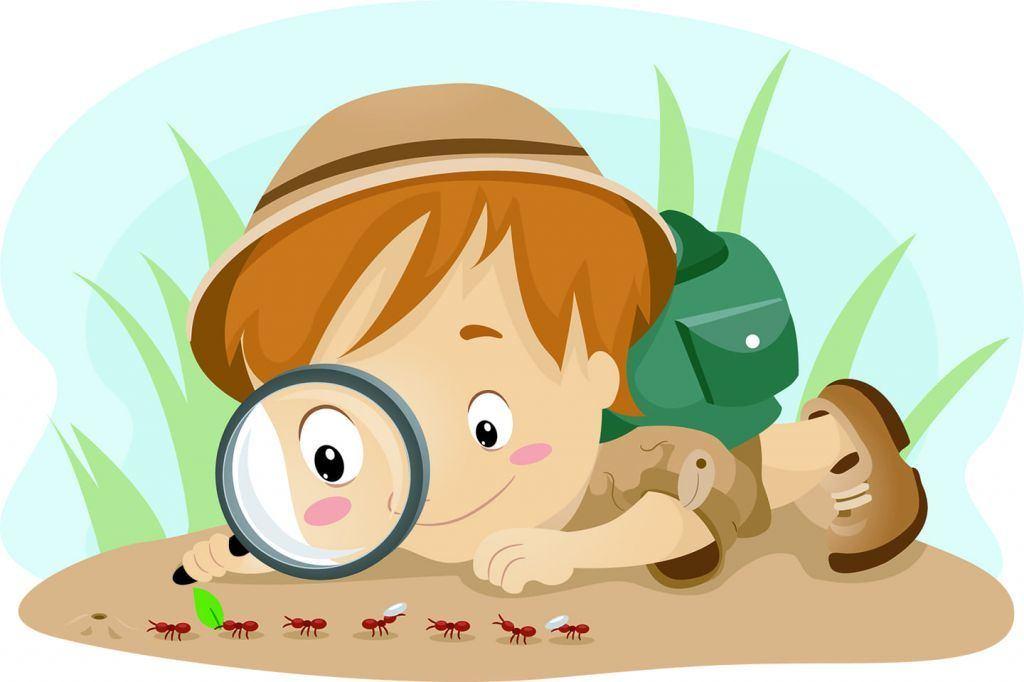 Прочитай текст и ответь на вопросы.ЗАПОВЕДНИК	Заповедник - это место, где оберегаются и сохраняются редкие и ценные растения, животные в их естественной среде обитания. Заповедник это природный дом животных. Есть такое место на территории нашей области – Ильменский заповедник. Он был создан более 100 лет назад.  На его территории обитают разные животные: олени, косули, зайцы, бобры, кабаны, куницы, лоси, горностаи, ласки, волки, рыси, белки, захаживает бурый медведь. А так же птицы, рептилии, и насекомые. Вопросы по тексту:Для чего нужны заповедники?Какие дикие животные живут в Ильменскомзаповеднике?Вставь пропущенные гласные буквы:З _ _ ц ,  л _ с _ ц _ ,  л _ г _ ш к _,   м _ д в _ д ь.	Запомни порядок:Отметь верный ряд:5. Реши примеры. Соедини отпечаток  лапы с животным.6. Найди и зачеркни названия диких животных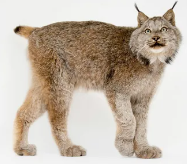 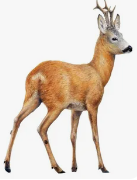 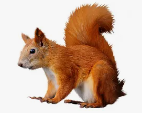 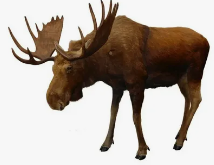 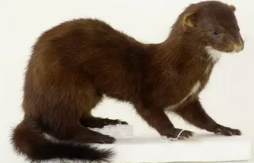 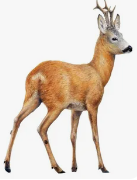 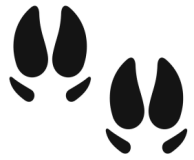 (36 – 20) + 10 = __18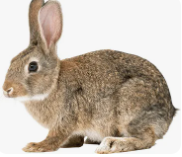 13 – (4 + 3) = __	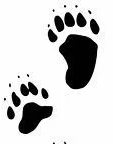 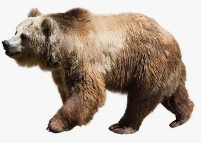       66 +  (69 – 9) = __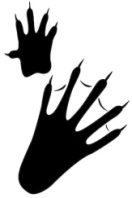 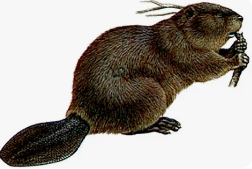 6629 + 1 + 6 = __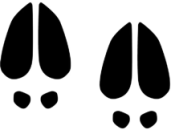 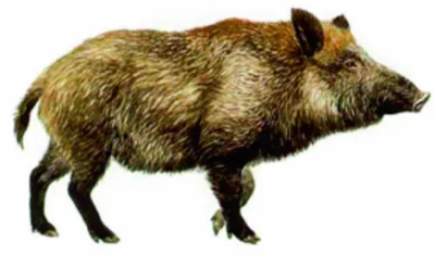                                      26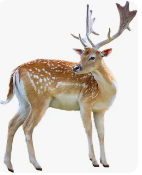 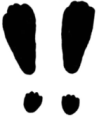 40 +8 – 30 =___                            36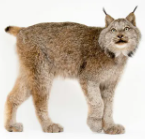 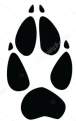 18 – 9 + 3 – 4 + 7 – 6 =___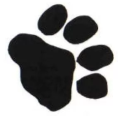 30 + 5 – 30 + 7 – 2 + 90 =___                                             1009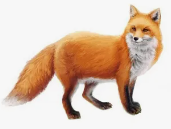 МЕДВЕДЬУ Ш И Ё Ж И БЕЛКАП А Д В ЕРИОЛОСЬБОБРГ ДИ ЛО  С ОЛК ЫЛ КС ЕЛ О Р КОСААИ ННБ Т Ю Л ЬК П ЦЬ  Ц А КУНИЦ А А Н Е К В Е Н И К О Ш К А А Ц К О Р ОВАВ Т О А Р Б У З З А Я Ц Э 